		PEMODELAN CFD PADA PIPA CRUDE OILDI KILANG MINYAKTUGAS AKHIROleh;Irfan Ade Purnomo093030082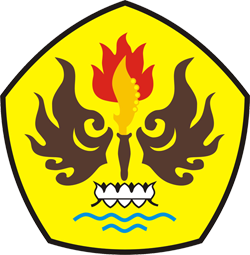 JURUSAN TEKNIK MESINFAKULTAS TEKNIKUNIVERSITAS PASUNDANBANDUNG2013